                                                                                                                                                                                                                                                                                                                                                                                                                                                                                                                                                                                                                                                                                                                                                                                                                                                                                                                                                                                                                                                                                                                                                                                                                                                                                                                                                                                                                                                                                                                                                                                                                                                                              	MESTSKÁ ČASŤ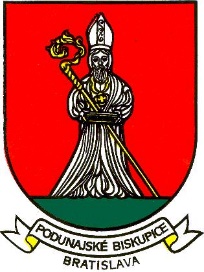 BRATISLAVA – PODUNAJSKÉ BISKUPICETrojičné námestie 11, 825 61 BratislavaMateriál určený na rokovanie: Komisia územného plánu, výstavby, životného prostredia, odpadov a cestného hospodárstvaKomisia školstva, kultúry, mládeže a športuMiestnej rady dňa : 			20.9.2021Miestneho zastupiteľstva dňa : 	28.9.2021 N á z o v   m a t e r i á l u Zámer spracovania žiadosti o nenávratný finančný príspevok : „„Zvýšenie kvality poskytovaných kultúrnych služieb KD Vetvár“Predkladá: 							Materiál obsahuje:Mgr. Zoltán Pék				                      	- vyjadrenie miestnej rady a komisií starosta                                                                               	- návrh uznesenia							    	- dôvodová správaZodpovedná:Ing. Mariana PáleníkovaprednostkaSpracoval:Mgr. Roman ZaťkoOdd. strategického rozvoja, investícií a VOVyjadrenie miestnej rady ( zasadnutie dňa 20.09.2021 )UZNESENIE č. 177/2021/MRMiestna rada odporúča miestnemu zastupiteľstvu schváliť predložený návrh uznesenia.Vyjadrenie komisiíKomisia finančná, podnikateľských činností a obchodu :neprerokovalaKomisia sociálnych vecí a zdravotníctva :neprerokovalaKomisia školstva, kultúry, mládeže a športu :odporúča miestnemu zastupiteľstvu prerokovať a schváliť zámer Komisia územného plánu, výstavby, životného prostredia, odpadov a cestného hospodárstva Členovia komisie odporúčajú MiZ schváliť zámer spracovania a predloženia Žiadosti o nenávratný finančný príspevok pre daný projekt.Návrh uzneseniaUznesenie č. : .........................Miestne zastupiteľstvo Mestskej časti Bratislava – Podunajské Biskupice po prerokovaní:Schvaľuje zámer spracovania a predloženia žiadosti o nenávratný finančný príspevok pre projekt:: „Zvýšenie kvality poskytovaných kultúrnych služieb KD Vetvár“Dôvodová správaV rámci výzvy IROP-PO07-SC77-2021-75 Ministerstva kultúry SR IROP 7.React EÚ so špecifickým cieľom „Podpora udržateľnosti a odolnosti kultúrnych inštitúcii“ sú podporované investície do obstarania a modernizácie materiálno technického a technologického vybavenia kultúrnych inštitúcií. Celková výška alokovaných prostriedkov je 7 mil EUR a max. výška podpory pre jeden projekt je 200 tis. EUR. Projekt realizovaný v rámci tejto výzvy musí obsahovať nasledovné hlavné aktivity: 1.)	Zvýšenie kvality poskytovaných služieb v kultúrnej  inštitúcii, ktorá musí viesť k modernizácii, zlepšeniu úrovne technického, resp. technologického vybavenia a/alebo priestorového a/alebo funkčného riešenia kultúrnej inštitúcie, 2.)	Zlepšenie úrovne hygienických štandardov kultúrnej inštitúcie, ktorá musí viesť k zlepšeniu hygienických štandardov a k zabezpečeniu materiálno-technického vybavenia slúžiaceho na ochranu zdravia v boji proti COVID-19 v kultúrnej inštitúcii, a to pre návštevníkov, ako aj osôb pôsobiacich v zázemí kultúrnej inštitúcie.Zámer bude obsahovať nasledovné:multifunkčné osvetlenie a ozvučenie divadelnej scény v hlavnej sále statické ozvučenie hlavnej sálynovú divadelnú oponyvariabilné doplnkové pódium revitalizáciu letného pódia – kino, malé javiskové formy, atď.stavebné úpravy zázemia KD – 2 šatní, vrátane úpravy podlahových krytín vstupnej chodby, maľby náterystavebné úpravy letného pódiarevitalizácia parketu v hlavnej sálerevitalizácia drevených obkladovCOVID opatrenia: inštalácia germicídnych žiaričov, bezdotykové dvere (zachovajú sa pôvodné vstupné dvere do hlavnej sály, avšak budú na fotobunku, a pod.)